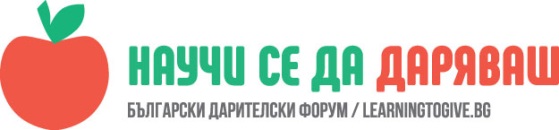 УРОК: Благотворителен базар в училищеМаргарита Иванова, преподавател в ОУ "Димитър Петров", СливенЧасът е проведен в I „А“ клас на 20.11; 27.11; 18.12 .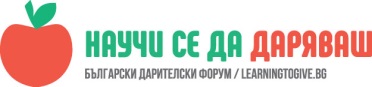 Учениците организират в тяхното училище благотворителен базар за продажбата на закуски, мартеници, картички или други предмети.След базара учениците преброяват събраните пари и ги използват, за да купят подарък за някого в нужда или може да е за ползване от всички – украса на класната стая например. Те трябва да имат предварително избрана кауза. ОписаниеВ ОУ "Димитър Петров"от няколко години се провеждат благотворителни базари, като всяка година се избира различна кауза. За тазгодишния базар решихме да подкрепим със събраните средства от базара доизграждането на спортната площадка към спечеления към Лидл проект.Първо разяснихме какво е благотворителност. Говорихме, че всеки вкъщи, с помощта на родителите може да изработи предмети за продажба. В класната стая изработихме картички, защото това е най-лесно за възрастовите възможности на децата. Родителите се включиха с голямо желание. Така , че в деня на базара имахме щанд пълен с красиви сувенири. Първо продадохме светещия снежен човек на Маринна, която с огромно вълнение сподели целия процес на изработка: "Татко го направи. Малко обърка свързването на чашите и се наложи да започне отново. С мама купихме от магазин втора ръка шал и шапка за снежния човек."Децата помогнаха и при определянето на цените. Родител се включи активно в продажбата. Масите бяха подредени предварително във физкултурния салон, като за всеки клас имаше табелка. Децата идваха да пазаруват през междучасията, водени от техните учители. Емоцията е невероятна, особено когато първи приключиш с продажбите. Събрахме средства в размер на 132 лева, които предадохме в канцеларията на училището. Нашата благодарност към родители и ученици изразихме във Фейсбук-групата на класа.Предстои ни Великденски базар, така че ще продължим да си партнираме с родителите.    